Załącznik DP 1210F Szczaniec – Dąbrówka Wlkp. Część I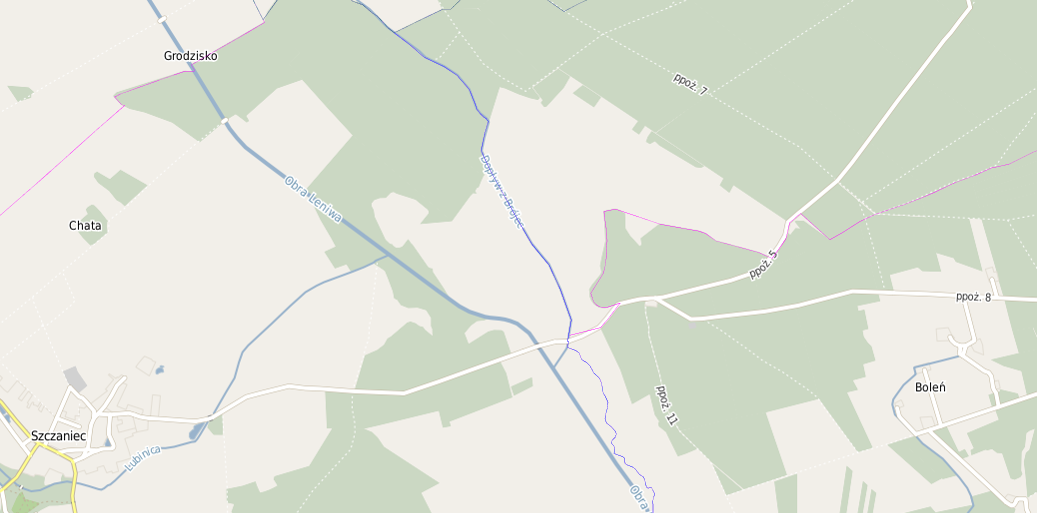 Załącznik nr 1.2DP 1210F Boleń- Dąbrówka Wlkp. Część II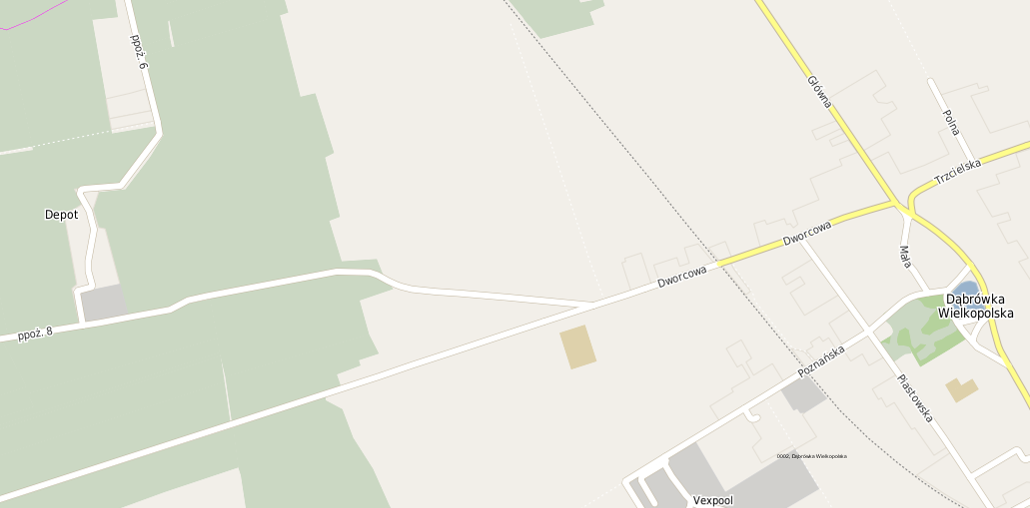 Załącznik                 DP 1166F odcinek Toporów-Kłodnica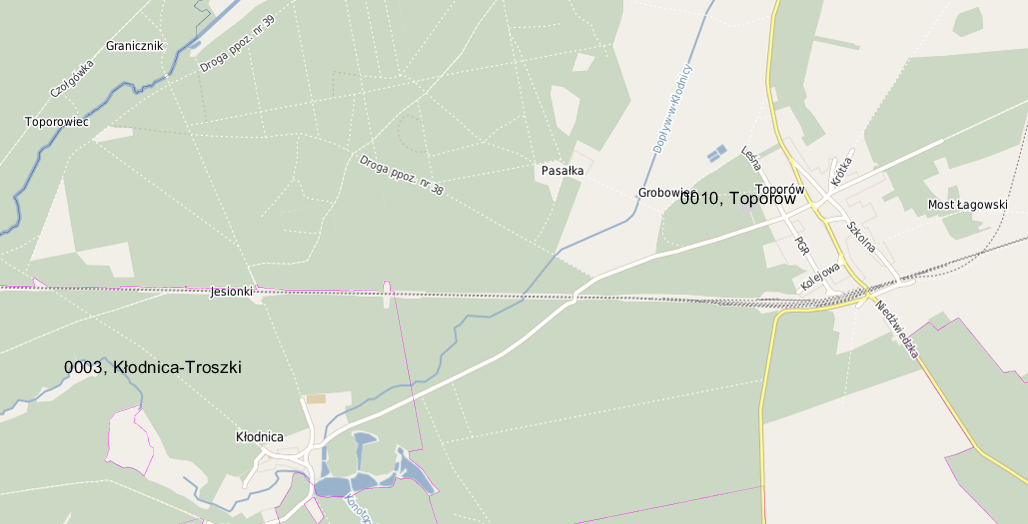 ZałącznikDP 1221F Nowy Dworek – Staropole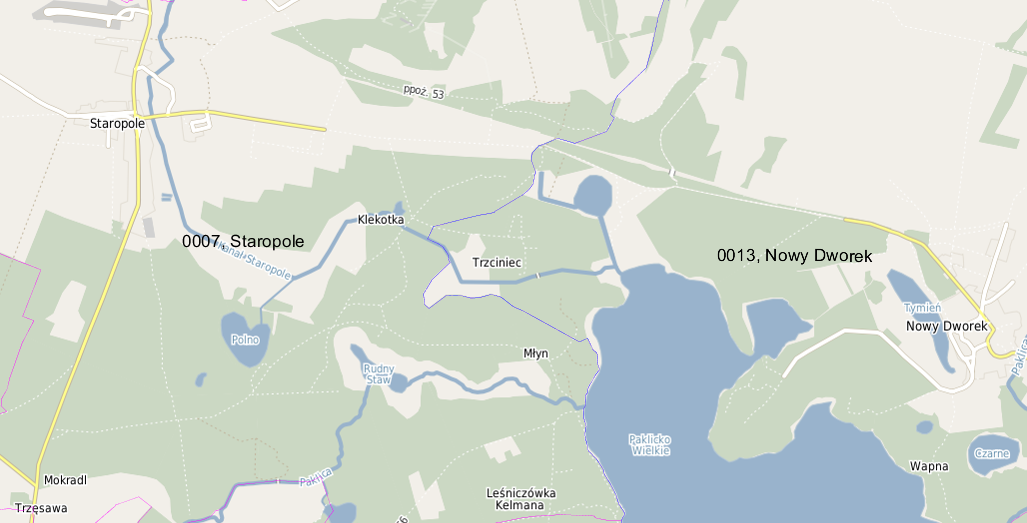 Załącznik DP 1244F Nowa Wioska – Mostki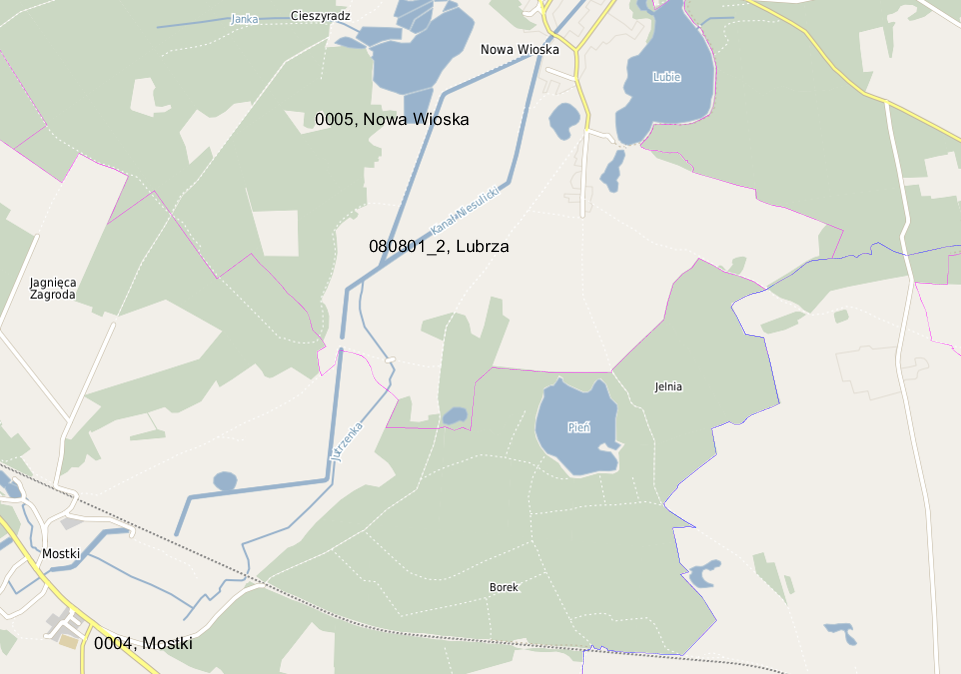 Załącznik DP 1224F Niekarzyn – Darnawa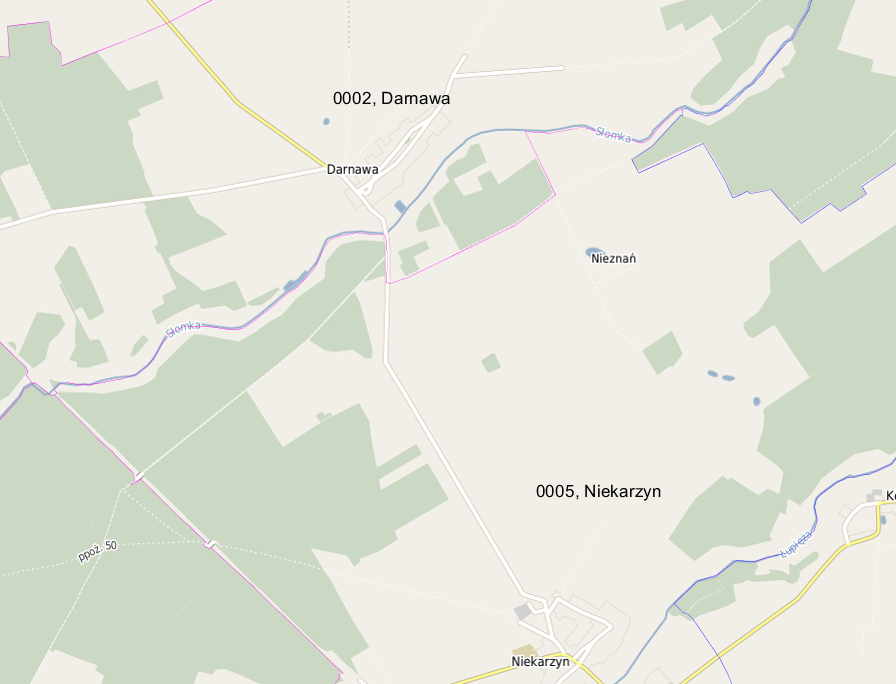 Załącznik DP 1217F Nowe Karcze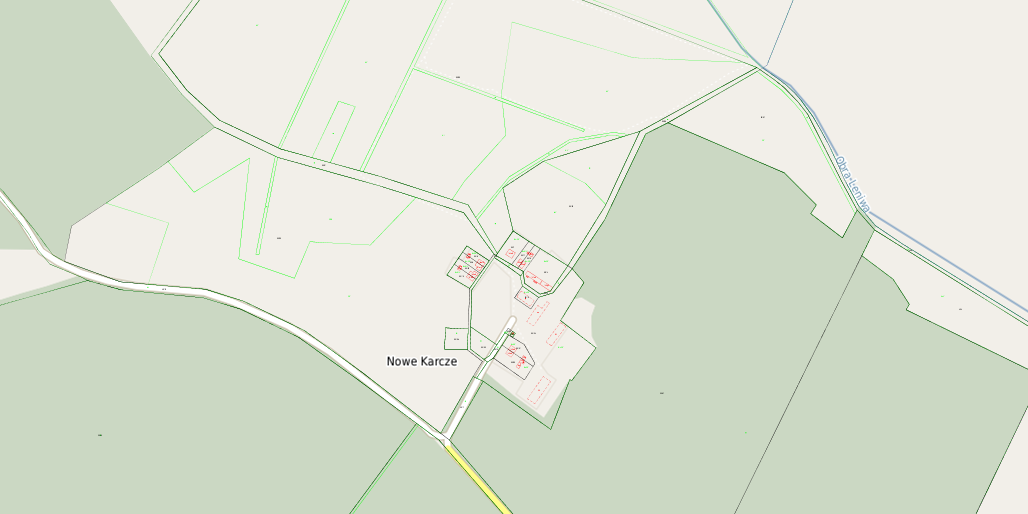 Załącznik DP 1220F Jordanowo - Lubrza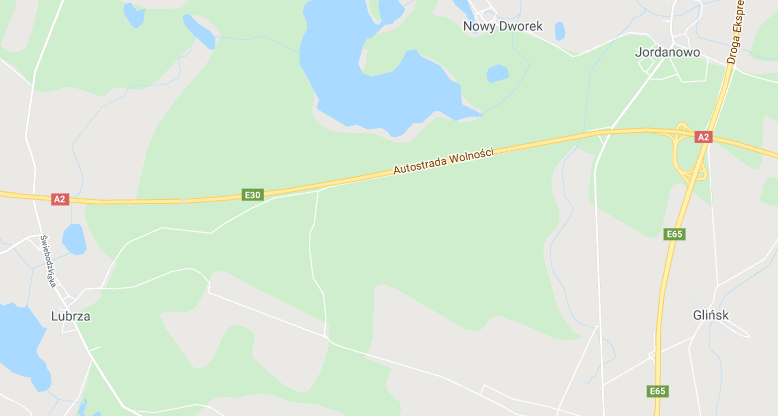 